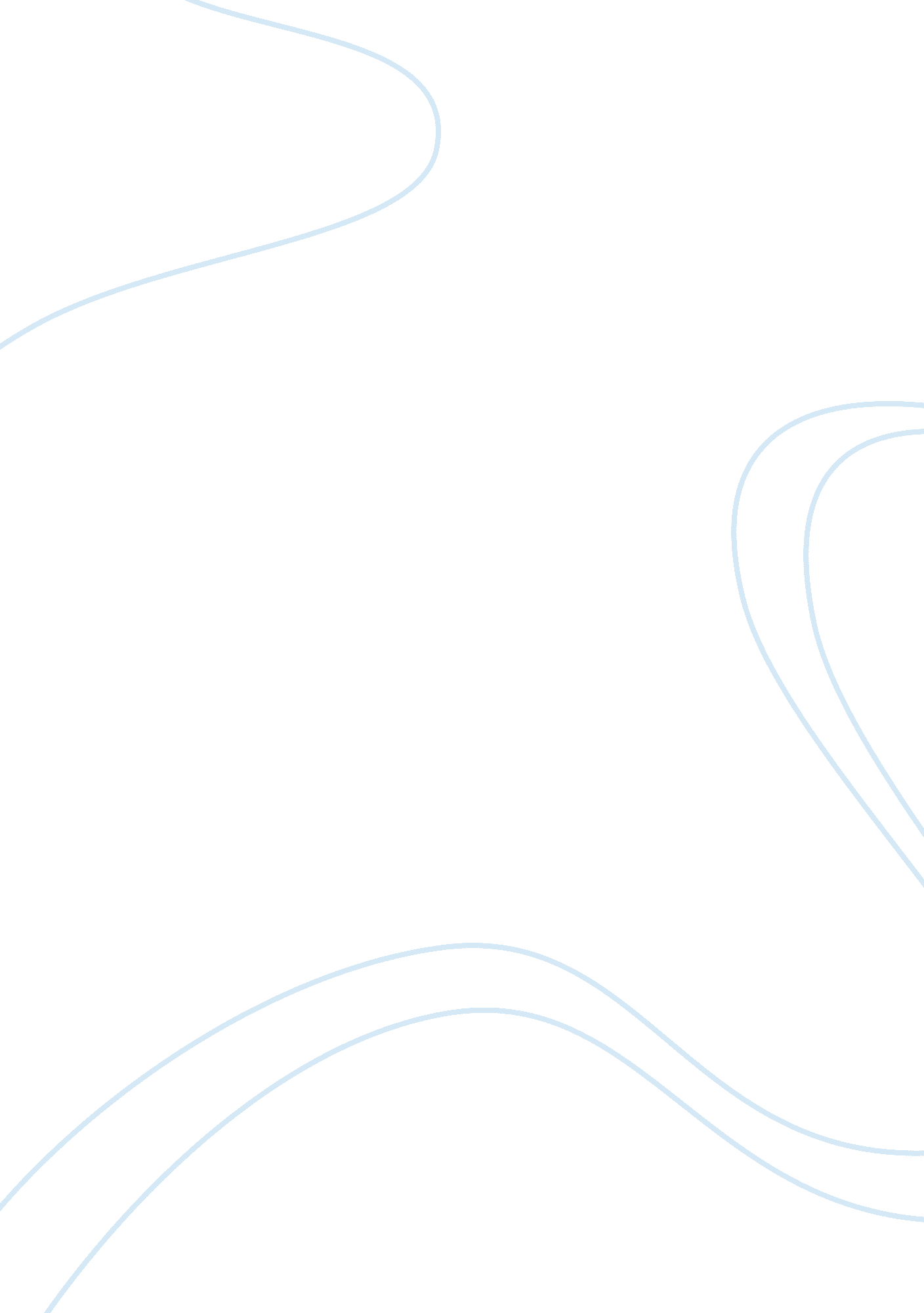 Racism: warped perceptions essaySociety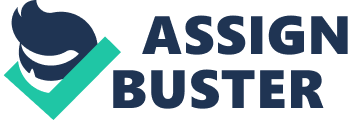 Imagine yourself, driving around town seeing a big billboard with this as its image. It will definitely attract your attention despite the disturbing and gross appearance. The presentation may not be pleasant, but I believe that it was necessary imagery so that the creator would trigger a better impact and reaction to the viewer, and for me it really did. Its disturbing appearance was intentionally made so to let a point come across to the people who see it. Yes, not just a point, but a point. 
We live in a visually-oriented world where appearances play a dominant role in the way we judge another person. This image attacks that reality head-to-head in such a way where it strips down the human being to its core (the heart) and tries to tear down through society’s warped perceptions that despite the color of our skin, despite the manner in which we present ourselves, despite the way we think, we have the same core. We run on the same hardware as everybody else, and there is no need for us to discriminate against one another because, in turn, it appears as though we are just discriminating ourselves. 
I also think that the fact I was disturbed by the ugliness of the image (the usual heart shapes would have been better looking) shows that I myself do not accept that that is me. That ugly pumping thing is a part of me. We have been brainwashed by the norms of society that something should meet a certain visual standard to become acceptable to the eye. That we have to be white, tall, and have Caucasian features to be considered as a higher form of human. It defies what we have been taught as children that “ what’s important is on the inside”. And I think that is the saddest thing of all. 